Министерство образования Московской области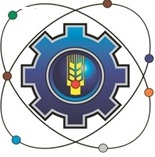 Государственное бюджетное профессиональное образовательное учреждение Московской области «Щелковский колледж» (ГБПОУ МО «Щелковский колледж»)РАБОЧАЯ ПРОГРАММАучебной практики ПМ.01 – УП.01 ПМ.02 – УП.02 ПМ.03 – УП.03 основной профессиональной образовательной программы по специальности (профессии) среднего профессионального образования________________________________________________________________код специальности				 название специальностипо программе _____________________ подготовкиуказать базовой или  углубленной20    г.Организация-разработчик:Государственное бюджетное профессиональное образовательное учреждение Московской области «Щелковский колледж» (ГБПОУ МО «Щелковский колледж»)Разработчики:___________________________________________________________________________И. О. Ф., должность, категория,  ученая степень, звание.___________________________________________________________________________И. О. Ф., должность, категория,  ученая степень, звание.Рецензент ___________________________________________________________________________И. О. Ф., должность, категория,  ученая степень, звание, место работы.СОДЕРЖАНИЕ ПОЯСНИТЕЛЬНАЯ ЗАПИСКАУчебная  практика  является  обязательным  разделом  основной профессиональной  образовательной  программы  (ОПОП),  обеспечивающей  реализацию Федерального  государственного  образовательного  стандарта  среднего  профессионального образования (ФГОС СПО).Общий  объем  времени  на  проведение   практики  определяется  ФГОС  СПО,  сроки проведения устанавливаются колледжем в соответствии с ОПОП СПО.Учебная   практика  проводится колледжем   в рамках  профессиональных  модулей  и  может  реализовываться  как концентрированно  в  несколько  периодов, так  и  рассредоточено,  чередуясь  с  теоретическими занятиями  в  рамках  профессиональных  модулей.  Учебная  практика  направлена  на  получение  первоначального  практического  опыта.  Учебная  практика может  проводиться  как  в  колледже  (при  выполнении  условий   реализации  программы практики),  так  и  в  организациях  (на  предприятиях)  на  основании  договоров  между организацией  и колледжем.  Учебная  практика  может  быть  направлена  на  освоение  одной  или нескольких  рабочих  профессий,  если  это  является  одним  из  видов  профессиональной деятельности ФГОС СПО.Программа  практики  разрабатывается  колледжем  на  основе рабочих  программ  модулей  ОПОП  специальности,  макета  программы  учебной  практики  и согласовывается с организациями, участвующими в проведении практики.  Одной  из  составляющей  программы  практики  является  разработка  форм  и  методов контроля  для  оценки  результатов  освоения  общих  и  профессиональных  компетенций (оценочные  материалы);  к  работе  над  этим  разделом  должны  привлекаться  специалисты организаций  (предприятий),  в  которых  проводится  практика.  При  разработке  содержания каждого  вида  практики  по   профессиональному  модулю  следует  выделить  необходимые практический  опыт,  умения  и  знания  в  соответствии  с  ФГОС  СПО,  а  также  виды  работ, необходимые  для  овладения  конкретной  профессиональной  деятельностью  и   включенные  в рабочую  программу  модуля.  Содержание  практики  по  профилю  специальности  может уточняться  в  зависимости  от  специфических  особенностей  конкретной  организации (предприятия).  Формой аттестации по всем видам  практик является дифференцированный зачет.ПАСПОРТ РАБОЧЕЙ ПРОГРАММЫ УЧЕБНОЙ ПРАКТИКИРабочая программа учебной практики разработана на основе:1) Федерального государственного образовательного стандарта по  специальности (профессии)  среднего профессионального образования _______________________________________________________________          код	наименование специальностипо программе ________________________ подготовки,указать базовой или  углубленной2) Положения о практике обучающихся, осваивающих основные профессиональные образовательные программы среднего профессионального образования, утвержденного приказом Министерством образования и науки РФ от 18 апреля 2013 г. № 291,3) Профессионального стандарта __________  Регистрационный номер _______ , утвержденный приказом Министерства труда и социальной защиты Российской Федерации от «___» _______ 20___ г. № _____1.1. Область применения  рабочей программыРабочая программа учебной практики является частью основной профессиональной образовательной программы в соответствии с ФГОС СПО по специальности (профессии)______________________________________________________________________________код специальности				 название специальностив части освоения квалификаций: __________________ (наименование  квалификаций) и основных  видов профессиональной деятельности (ВПД):_______________________________________________________________________ название _______________________________________________________________________ название Рабочая программа учебной практики может быть использована в дополнительном профессиональном образовании обучающихся по специальности ____________; являться составной частью программ повышения классификации и переподготовки кадров в области _____________________ .1.2 Место проведения учебной практики в структуре основной профессиональной образовательной программы:Учебная практика УП.01 является составной частью профессионального модуля ПМ.01 ______________________________________________________________________________название ПМУчебная практика УП.02  является составной частью профессионального модуля ПМ.02 ______________________________________________________________________________название ПМУчебная практика УП. 03 является составной частью профессионального модуля ПМ.03______________________________________________________________________________название ПМЦели и задачи учебной практикиЦели:общее повышение качества профессиональной подготовки путем углубления теоретических знаний и закрепления профессиональных практических умений и навыков;непосредственное знакомство с профессиональной практической деятельностью; профессиональная ориентация студента в будущей профессии.Задачи:формирование у обучающихся первичных практических умений и приобретение первоначального практического опыта в рамках профессиональных модулей ОПОП СПО; формирование  у  студентов  знаний,  умений  и  навыков,  профессиональных компетенций, профессионально значимых личностных качеств;развитие  профессионального  интереса,  формирование мотивационно -целостного  отношения  к  профессиональной  деятельности, готовности к выполнению профессиональных задач в соответствии с нормами морали, профессиональной этики и служебного этикета;адаптация студентов к профессиональной деятельности;приобретение и развитие умений и навыков составления отчета по практике;подготовка к самостоятельной трудовой деятельности.1.4. Общий объем времени, предусмотренный для учебной практики -  __  часов (__ недель)1.5 Форма промежуточной аттестацииФормой промежуточной аттестации учебной практики является дифференцированный зачет.2. РЕЗУЛЬТАТЫ ОСВОЕНИЯ РАБОЧЕЙ ПРОГРАММЫ УЧЕБНОЙ ПРАКТИКИ2.1  Требования к результатам освоения учебной практики:В результате прохождения учебной практики обучающийся должен освоить следующие общие компетенции (ОК) и профессиональные компетенции (ПК):В результате прохождения учебной практики по каждому из видов профессиональной деятельности обучающийся должен уметь:3. СТРУКТУРА И СОДЕРЖАНИЕ УЧЕБНОЙ практики3.1. Объем времени и сроки проведения рабочей программы учебной практики3.2. Содержание  учебной практики Внутри каждого профессионального модуля указываются темы производственной практики. Объем часов определяется по каждой позиции столбца «Количество часов по темам». 4. УСЛОВИЯ РЕАЛИЗАЦИИ РАБОЧЕЙ ПРОГРАММЫ УЧЕБНОЙ ПРАКТИКИ
4.1.  Требования к минимальному материально-техническому обеспечению
Реализация рабочей программы учебной практики по специальности (профессии) _________________________ предполагает организацию учебной практики в __________________________________________________________________________________
(- указать подразделения образовательной организации, где проводится производственная практика: в мастерских, лабораториях; на учебных полигонах; в учебных хозяйствах;- указать предприятия / организации, где проводится производственная практика, на основе прямых договоров с ОО СПО).Оснащение:
1. Оборудование:2.Инструменты и  приспособления:
3.Средства обучения:
(Приводится перечень оборудования, инструментов, приспособлений, средств обучения, включая технические средства обучения. Количество не указывается)4.2.Организация практикиДля  организации учебной   практики  разработана следующая документация:положение о практике;рабочая  программа  учебной    практики;тематический  план  график  ученой   практики;договоры с предприятиями по проведению практики;приказ о распределении студентов по базам практики.Информационное обеспечениеПеречень используемых учебных изданий, Интернет-ресурсов, дополнительной литературыОсновные источники:Дополнительные источники:1	2	4.4. Общие требования к организации образовательного процессаУчебная практика  проводится мастерами производственного обучения или преподавателями профессионального цикла _______________.Характер проведения учебной практики:______________________________ (указать характер проведения учебной практики: рассредоточено или концентрированно)4.5. Кадровое обеспечение образовательного процессаМастера производственного обучения или преподаватели профессионального цикла, осуществляющие  руководство учебной  практикой обучающихся,  должны иметь квалификационный разряд (уровень квалификации) по профессии (специальности) на 1-2 разряда выше, чем предусматривает ФГОС, высшее или среднее профессиональное образование по профилю профессии (специальности), должны проходить обязательную стажировку в профильных организациях не реже  1-го раза в 3 года.КОНТРОЛЬ И ОЦЕНКА РЕЗУЛЬТАТОВ ОСВОЕНИЯ ПРОГРАММЫ УЧЕБНОЙ ПРАКТИКИ5.1. Форма отчетностиКонтроль и оценка результатов освоения учебной практики осуществляется руководителем практики в процессе проведения учебных занятий, самостоятельного выполнения обучающимися заданий, выполнения практических проверочных работ. В результате освоения  учебной практики в рамках профессиональных модулей обучающиеся проходят промежуточную аттестацию в форме дифференцированного зачета.К  дифференцированному  зачету  допускаются  обучающиеся,  выполнившие требования  программы  учебной   практики  и предоставившие полный пакет отчетных документов: - дневник практики; - отчет  по  практике,  составленный  в  соответствии  с  содержанием  тематического плана практики и по форме, установленной ГБПОУ МО «Щелковский  колледж»; - отзыв-характеристику с места практики.5.2. Порядок подведения итогов практикиОформленный отчет представляется студентом в сроки, определенные графиком учебного процесса, но не позже срока окончания практики. Руководитель практики  проверяет  представленный  студентом  отчет  о  практике  и  решает  вопрос  о  допуске данного отчета к защите.  Отчет, допущенный к защите руководителем практики, защищается студентом в  присутствии  комиссии,  состоящей  из   руководителя  практики  и  преподавателя специальных  дисциплин.  В  комиссию  может  входить  руководитель  практики  от предприятия. Итоговая  оценка  студенту  за  практику  выводиться  с  учетом  следующих  факторов:активность  студента,  проявленные  им  профессиональные  качества  и творческие способности;качество и уровень выполнения отчета о прохождении производственной практики;защита результатов практики;отзыв-характеристика  на  студента  руководителем практики от предприятия.Результаты защиты отчетов по практике проставляются в зачетной ведомости и в зачетной книжке студента.  В  случае, если  руководитель  практики  не  допускает  к  защите  отчет  по  практике,  то  отчет с  замечаниями  руководителя  возвращается  на  доработку.  После устранения замечаний и получения допуска отчет защищается студентом в установленный срок.Студент,  не  защитивший  в  установленные  сроки  отчет  по  производственной практике, считается имеющим академическую задолженность.5.3.Оценка сформированности общих и профессиональных компетенций .СОГЛАСОВАНОПредставитель  работодателя:_________________________наименование предприятия____________________________подпись               ФИО«____»_____________20___ г.УТВЕРЖДАЮРуководитель СП _______________ (Ф.И.О.)   подпись                              «____»____________ 20_____ г.РАССМОТРЕНАпредметной (цикловой)комиссией___________________________________________________________________от «____»_______20____г.протокол № ____________Председатель ПЦК_____________ И.О. ФамилияПОЯСНИТЕЛЬНАЯ ЗАПИСКАстр.1. ПАСПОРТ Рабочей ПРОГРАММЫ учебной практики2.РЕЗУЛЬТАТЫ ОСВОЕНИЯ РАБОЧЕЙ ПРОГРАММЫ УЧЕБНОЙ ПРАКТИКИ3. СТРУКТУРА и содержание учебной практики4 .условия реализации  ПРОГРАММЫ учебной практики5. Контроль и оценка результатов освоения учебной практикиКодНаименование общих компетенцийОК 1Понимать сущность и социальную значимость своей будущей профессии, проявлять к ней устойчивый интерес.КодНаименование видов профессиональной деятельности и профессиональных компетенцийВПД ПК 1.1.ПК 1.2.ВПД ПК 2.1.ПК 2.2.УП.01ВПДТребования к знаниям, умениям, практическому опыту УП.01Иметь практический опыт:Уметь:Знать:УП.02ВПДТребования к знаниям, умениям, практическому опыту УП.02Иметь практический опыт:Уметь:Знать:УП.03ВПДТребования к знаниям, умениям, практическому опыту УП.03Иметь практический опыт:Уметь:Знать:Коды формируемых компетенцийНаименования разделовпрофессионального модуля, производственной практикиОбъем времени, отводимый на производственную практикучас (недель)Сроки проведенияпроизводственной практикикурс (семестр)ПКОКПМ.01 УП.01 (Учебная практика)ПМ.02УП.02ПМ.03УП.03Итого:Итого:Код формиру-емых компетен-цийКод и наименования  профессиональных  модулейНаименование тем учебной практикиВиды работВиды работКоличество часов по темамПК. ОКПМ.01 Тема 11.2.1.2.ПК. ОКПМ.01 Тема 21.2.1.2.ПК. ОКПМ.01 ПК. ОКПМ.01 Всего часовВсего часовВсего часовВсего часовВсего часовПромежуточная аттестация: дифференцированный зачет (_____ семестр)Промежуточная аттестация: дифференцированный зачет (_____ семестр)Промежуточная аттестация: дифференцированный зачет (_____ семестр)Промежуточная аттестация: дифференцированный зачет (_____ семестр)Промежуточная аттестация: дифференцированный зачет (_____ семестр)Промежуточная аттестация: дифференцированный зачет (_____ семестр)ПКОКПМ.02Тема 11.2.1.2.ПКОКПМ.02Тема 21.2.1.2.ПКОКПМ.02ПКОКПМ.02Всего часовВсего часовВсего часовВсего часовВсего часовПромежуточная аттестация: дифференцированный зачет (_____ семестр)Промежуточная аттестация: дифференцированный зачет (_____ семестр)Промежуточная аттестация: дифференцированный зачет (_____ семестр)Промежуточная аттестация: дифференцированный зачет (_____ семестр)Результаты обучения (освоенные умения, ОК и ПК  в рамках ВПД)Основные показатели оценки результата